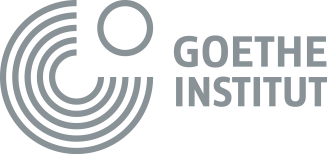 Allgemeine Geschäftsbedingungen und Datenschutzerklärung für Fortbildungskurse am Goethe-Institut Bukarest1. Allgemeine TeilnahmevoraussetzungVoraussetzung für die Teilnahme an einem Fortbildungskurs ist Mehrjährige Sprachlehrerfahrung oder abgeschlossenes Studium DaF/Lehramtsstudium Deutsch oder abgeschlossenes Hochschulstudium einer Neuphilologie, der Psychologie oder der Pädagogik.In begründeten Ausnahmefällen sind Sonderzulassungen möglich. Bitte sprechen Sie uns gegebenenfalls an. Zusätzliche Voraussetzung für Nicht-Muttersprachler: Nachweislich mindestens Sprachniveau B2 (z.B. B2-Zertifikat des Goethe-Instituts).Unterrichtserfahrung bzw. Praktika oder Hospitationen im Deutschunterricht.2. ZahlungsbedingungenDie Kursgebühren sind bei der Einschreibung per Banküberweisung zu zahlen. 3. PreiseVertragsbestandteil ist der zum Zeitpunkt der Anmeldung gültige Kurspreis. 4. Rücktritt und Kündigung4.1. Kann der/die Kursteilnehmer*in nicht am Kurs teilnehmen, so gelten folgende Rücktrittsbedingungen:Bei Rücktritt bis eine Woche vor Kursbeginn berechnen wir lediglich eine Verwaltungsgebühr von 20% der Gesamt-Kursgebühr.Bei Rücktritt bis 1 Tag vor Kursbeginn werden 30% der Gesamt-Kursgebühr einbehalten.Bei Nichtantreten oder Abbruch eines Kurses besteht kein Recht auf Rück-erstattung der Kursgebühren.4.2. Rücktrittserklärungen sind schriftlich an das Goethe-Institut zu richten. 
E-Mail: bkd-bukarest@goethe.de. 5. Kurseinteilung/Klassengröße5.1. Die maximale Teilnehmerzahl eines Online-Kurses beträgt 18 Kursteilnehmer*innen.5.2. Das Institut behält sich das Recht vor, einen Tutorenwechsel vorzunehmen. 5.3. Das Goethe-Institut behält sich vor, Kurse bei zu geringer Teilnehmerzahl abzusagen. In diesem Fall wird die Kursgebühr in voller Höhe erstattet.    6. UrheberrechteDem/der Kursteilnehmer*in im Zusammenhang mit den Unterrichtsleistungen verfügbar gemachte Arbeitsunterlagen sind urheberrechtlich geschützt und dürfen nicht vollständig oder auszugsweise vervielfältigt oder für Zwecke, die nicht in Zusammenhang mit diesem Vertrag stehen, genutzt werden. Insbesondere ist es auch untersagt, die Unterlagen in digitalisierter Form zum Download für Dritte bereitzustellen oder bereitstellen zu lassen. Das Goethe-Institut behält es sich vor, bei einem Verstoß gegen diese Bestimmung den Vertrag mit dem/der Kursteilnehmer*in fristlos zu kündigen. 8. DatenschutzDer/die Kursteilnehmer*in willigt ein, dass das Goethe-Institut zur ordnungsgemäßen Durchführung des Anmelde-, Abrechnungs- und Leistungsnachweisverfahrens seine Daten elektronisch erfasst und bearbeitet. Der/die Kursteilnehmer*in ist damit einverstanden, dass das Goethe-Institut weiterhin Informationen zuschickt.9. Anzuwendendes Recht, Gerichtsstand9.1. Auf den Vertrag ist rumänisches Recht anwendbar. Im Übrigen gelten die gesetzlichen Bestimmungen. 9.2. Als Gerichtsstand wird Bukarest vereinbart.Es gelten immer die aktuellsten Allgemeinen Geschäftsbedingungen, die veröffentlicht wurden.Zur Kenntnis genommen, Name…………………………………………………………………………..Unterschrift………………………………………………………………………………………………………………